Ata da Reunião Conselho Municipal LGBT de Sorocaba 	No dia vinte e dois de junho de dois mil e vinte, às dezoito horas,
por meio de videoconferência reuniram-se os e as integrantes do Conselho Municipal de de Lésbicas, Gays, Bissexuais, Travestis e Transexuais, biênio 2018-2020, para apreciar e deliberar sobre os seguintes temas constantes da pauta da convocação: Auxílio para divulgação do auxílio emergência concedido aos artistas que está na iminência de ser aprovado pelo governo federal e que também contempla uma verba para entidades  do município de Sorocaba; status do plano municipal LGBT; situação que se encontra o município de Sorocaba diante da decisão do STF que derruba restrição de doação de sangue feita por LGBTs; apresentação do projeto encabeçado pela produtora de arte Navart que tem como objetivo amparar artistas LGBTs diante da atual crise provocada pela pandemia de COVID-19; coleta de sugestões para contribuir e com a parada LGBT de Sorocaba, tornando-a mais democrática; evento para comemoração dos 51 anos de Stonewall.	O conselho recebeu nesta ocasião o conselheiro de cultura, Sr Rodrigo Cintra Marins, que explicou sobre  o auxílio que está na iminência de ser sancionado pelo presidente da República e que beneficia os artistas da cidade, visto que há um grande número de artistas da comunidade LGBT e que facilmente são alcançados pelos canais de comunicação do CMDLGBT o Sr Rodrigo solicitoi que tão logo seja liberado o auxílio, seja o conselho LGBT um instrumento de divulgação. O conselho deliberou que apoiará na divulgação.	A presidente Vivian Machado atualizou o conselho sobre o fato de o Plano Municipal LGBT ainda não ter sido sancionado pela prefeita da cidade. Os conselheiros deliberaram que o conselho cobrará resposta do poder executivo municipal uma resposta. 	Diante da derrubada da proibição de doação de sangue pelos LGBTs, feita pelo STF, o conselho apontou a necessidade de verificar se o município de Sorocaba já está garantindo este direito em seus hemocentros. O Conselho à partir dessa verificação decidirá na próxima reunião sobre a necessidade, ou não, de trabalhar em campanha de conscientização e capacitação dos profissionais dos hemocentros do município. 	O conselho recebeu Paulo Navas, representante da produtora de arte Navart, Paulo expôs sobre a campanha para auxílio com cestas básicas para artistas LGBT e solicitou apoio para divulgação e fortalecimento da campanha. O conselho deliberou que apoiará em seus canais de comunicação a iniciativa e que verificará nos equipamentos de assistência social da cidade se há um levantamento de LGBTs em situação vulnerabilidade para subsidiar outras campanhas que venham a acontecer com o apoio do conselho . Fica registrado que desde o início da pandemia de COVID-19 o CMDLGBT não recebeu nenhum pedido ajuda social. 	Diante das diversas críticas recebidas em redes sociais do conselho sobre a organização da parada LGBT de Sorocaba, o conselho deliberou que convocará, em reunião extraordinária, membros de outros conselhos e do Coletivo Caneca, formando uma comissão,  para elaboração de propostas que tornem a parada mais democrática, posteriormente a proposta será entregue aos organizadores em uma outra reunião. Ambas as reuniões ainda não tem, data definida. A reunião contou com a participação do Sr Rodrigo Cardoso, que representou o Coletivo Caneca.	A presidente Vivian Machado registrou que foi convidada, juntamente com outros representantes de diversas frentes da sociedade, para apresentação virtual que será realizada em comemoração aos 51 anos de Stonewall.	Após as deliberações aqui registradas a reunião foi dada por encerrada.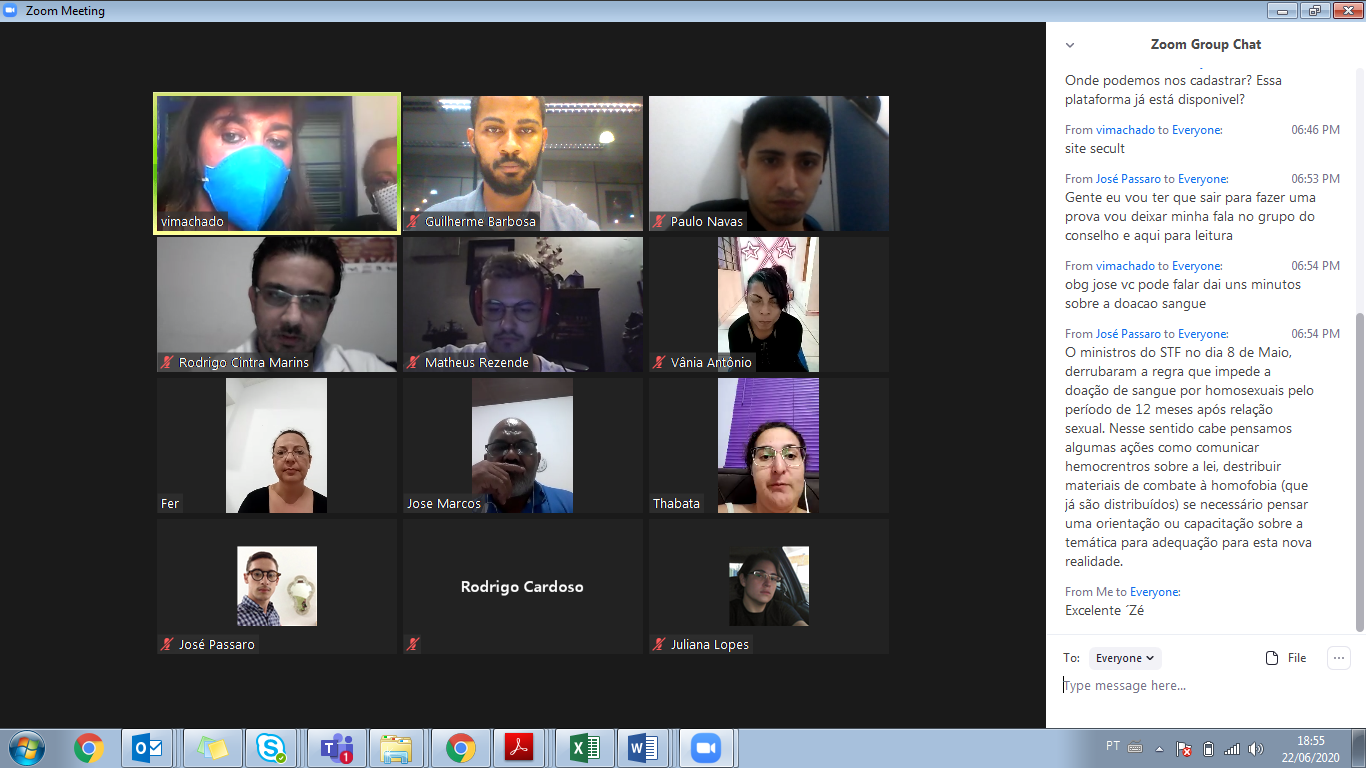 